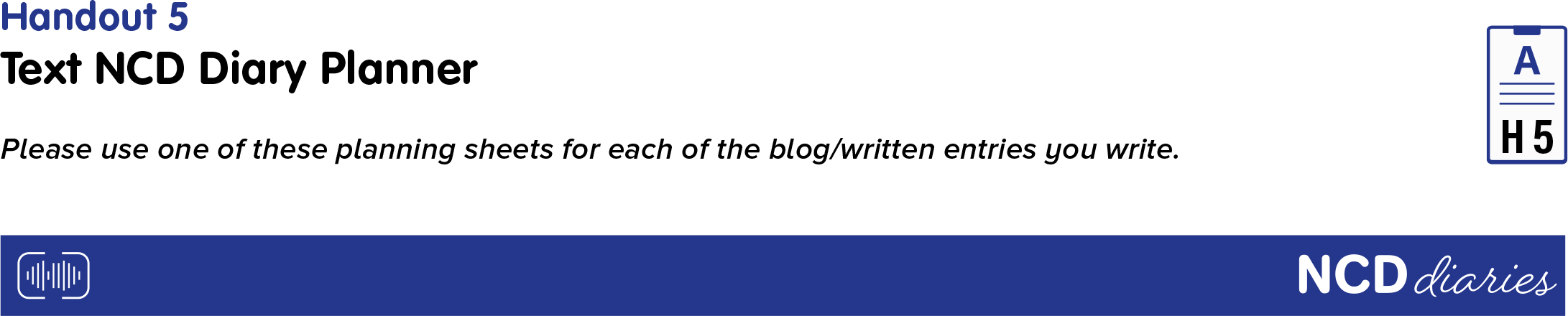 Planner for Written NCD Diaries (Fill for each entry)Planner for Written NCD Diaries (Fill for each entry)Planner for Written NCD Diaries (Fill for each entry)NCD Diary seriesThemeEntry #3My healthcare providers’ impact on my NCD journeyEntry titleMain messagesCalls to actionCalls to actionWritten Diary Creation milestone checklistPlan each entryWrite Entry 1 and submit to NCDA for reviewNCDA Publish Entry 1Write Entry 2 and submit to NCDA for reviewNCDA Publish Entry 2Write Entry 3 and submit to NCDA for reviewNCDA Publish Entry 3Promote written NCD Diary using social mediaStory of SelfWritten Entry 1 What will be the key points of your first entry?Keep in mind:-Please list the conditions that you are living with at the start.-Diagnosis.-Treatment journey. -Personal stories in your NCD journey about specific challenges or realities.-All information provided should link back to the theme: my healthcare providers’ impact on my NCD journey.What will be the key points of your first entry?Keep in mind:-Please list the conditions that you are living with at the start.-Diagnosis.-Treatment journey. -Personal stories in your NCD journey about specific challenges or realities.-All information provided should link back to the theme: my healthcare providers’ impact on my NCD journey.What will be the key points of your first entry?Keep in mind:-Please list the conditions that you are living with at the start.-Diagnosis.-Treatment journey. -Personal stories in your NCD journey about specific challenges or realities.-All information provided should link back to the theme: my healthcare providers’ impact on my NCD journey.What will be the key points of your first entry?Keep in mind:-Please list the conditions that you are living with at the start.-Diagnosis.-Treatment journey. -Personal stories in your NCD journey about specific challenges or realities.-All information provided should link back to the theme: my healthcare providers’ impact on my NCD journey.What will be the key points of your first entry?Keep in mind:-Please list the conditions that you are living with at the start.-Diagnosis.-Treatment journey. -Personal stories in your NCD journey about specific challenges or realities.-All information provided should link back to the theme: my healthcare providers’ impact on my NCD journey.What will be the key points of your first entry?Keep in mind:-Please list the conditions that you are living with at the start.-Diagnosis.-Treatment journey. -Personal stories in your NCD journey about specific challenges or realities.-All information provided should link back to the theme: my healthcare providers’ impact on my NCD journey.What will be the key points of your first entry?Keep in mind:-Please list the conditions that you are living with at the start.-Diagnosis.-Treatment journey. -Personal stories in your NCD journey about specific challenges or realities.-All information provided should link back to the theme: my healthcare providers’ impact on my NCD journey.Story of UsWritten Entry 2What will be the key points of your second entry?Keep in mind: -Your community of people living with similar conditions to you and challenges they face.-People in your community living with different NCDs than you and the common challenges you all face.-Personal stories from your community members about specific challenges and realities. -All information provided should link back to the theme: my healthcare providers’ impact on my NCD journey.What will be the key points of your second entry?Keep in mind: -Your community of people living with similar conditions to you and challenges they face.-People in your community living with different NCDs than you and the common challenges you all face.-Personal stories from your community members about specific challenges and realities. -All information provided should link back to the theme: my healthcare providers’ impact on my NCD journey.What will be the key points of your second entry?Keep in mind: -Your community of people living with similar conditions to you and challenges they face.-People in your community living with different NCDs than you and the common challenges you all face.-Personal stories from your community members about specific challenges and realities. -All information provided should link back to the theme: my healthcare providers’ impact on my NCD journey.What will be the key points of your second entry?Keep in mind: -Your community of people living with similar conditions to you and challenges they face.-People in your community living with different NCDs than you and the common challenges you all face.-Personal stories from your community members about specific challenges and realities. -All information provided should link back to the theme: my healthcare providers’ impact on my NCD journey.What will be the key points of your second entry?Keep in mind: -Your community of people living with similar conditions to you and challenges they face.-People in your community living with different NCDs than you and the common challenges you all face.-Personal stories from your community members about specific challenges and realities. -All information provided should link back to the theme: my healthcare providers’ impact on my NCD journey.What will be the key points of your second entry?Keep in mind: -Your community of people living with similar conditions to you and challenges they face.-People in your community living with different NCDs than you and the common challenges you all face.-Personal stories from your community members about specific challenges and realities. -All information provided should link back to the theme: my healthcare providers’ impact on my NCD journey.What will be the key points of your second entry?Keep in mind: -Your community of people living with similar conditions to you and challenges they face.-People in your community living with different NCDs than you and the common challenges you all face.-Personal stories from your community members about specific challenges and realities. -All information provided should link back to the theme: my healthcare providers’ impact on my NCD journey.Story of NowWritten Entry 3What will be the key points of your third entry?Keep in mind: -Sum up the challenges that you and your community have faced when it comes to the theme. -Write down 1-3 calls to action to specific decision-makers in your context in order to address the challenges you outline. -All information provided should link back to the theme: my healthcare providers’ impact on my NCD journey.What will be the key points of your third entry?Keep in mind: -Sum up the challenges that you and your community have faced when it comes to the theme. -Write down 1-3 calls to action to specific decision-makers in your context in order to address the challenges you outline. -All information provided should link back to the theme: my healthcare providers’ impact on my NCD journey.What will be the key points of your third entry?Keep in mind: -Sum up the challenges that you and your community have faced when it comes to the theme. -Write down 1-3 calls to action to specific decision-makers in your context in order to address the challenges you outline. -All information provided should link back to the theme: my healthcare providers’ impact on my NCD journey.What will be the key points of your third entry?Keep in mind: -Sum up the challenges that you and your community have faced when it comes to the theme. -Write down 1-3 calls to action to specific decision-makers in your context in order to address the challenges you outline. -All information provided should link back to the theme: my healthcare providers’ impact on my NCD journey.What will be the key points of your third entry?Keep in mind: -Sum up the challenges that you and your community have faced when it comes to the theme. -Write down 1-3 calls to action to specific decision-makers in your context in order to address the challenges you outline. -All information provided should link back to the theme: my healthcare providers’ impact on my NCD journey.What will be the key points of your third entry?Keep in mind: -Sum up the challenges that you and your community have faced when it comes to the theme. -Write down 1-3 calls to action to specific decision-makers in your context in order to address the challenges you outline. -All information provided should link back to the theme: my healthcare providers’ impact on my NCD journey.What will be the key points of your third entry?Keep in mind: -Sum up the challenges that you and your community have faced when it comes to the theme. -Write down 1-3 calls to action to specific decision-makers in your context in order to address the challenges you outline. -All information provided should link back to the theme: my healthcare providers’ impact on my NCD journey.